Základní škola a Mateřská škola, Žatčany, příspěvková organizace,   Žatčany 20, 664 53 Újezd u Brna, IČ: 75023482, tel. 544 229 533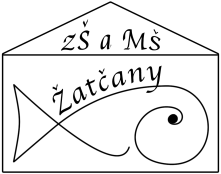 Rozhodnutí o přijetí dítěte do prvního ročníku ZŠ pro školní rok 2018/20191/2018  odklad2/2018  odklad                                                    3/2018  odklad4/2018  odklad                                                    5/2087  odklad                                                    6/2018  přijat                                                    7/2018  přijat                                                    8/2018  přijat                                                    9/2018  přijat                                                  10/2018  přijatV Žatčanech, dne 20. 4. 2018Mgr. Alena Stávková, ředitelka školy